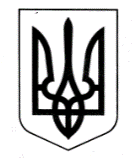 УКРАЇНАЧОРНОМОРСЬКА МІСЬКА РАДАОдеського району Одеської областіРІШЕННЯ    20.12.2022                                                                  № 292-VIIIПро затвердження плану роботи Чорноморської міської ради Одеського району Одеської  області на  перше   півріччя  2023 року        З метою визначення основних питань порядків денних засідань сесій міської ради на перше півріччя 2023 року, враховуючи рекомендації постійної комісії з питань депутатської діяльності, законності, правопорядку та соціального захисту громадян, керуючись  ст. 7 Регламенту міської ради 8 скликання, ст.  26 Закону Україні “Про місцеве самоврядування в Україні”,Чорноморська   міська  рада Одеського району Одеської  області  вирішила:        1.  Затвердити   план   роботи   Чорноморської     міської     ради   Одеського району  Одеської    області  на  перше  півріччя   2023 року  (додається).        2. Контроль за виконанням  даного рішення покласти на постійну комісію з питань депутатської діяльності, законності, правопорядку та соціального захисту громадян,  секретаря міської ради Олену Шолар.Міський голова		                     			          		Василь ГУЛЯЄВ  